PROJET D’ETABLISSEMENT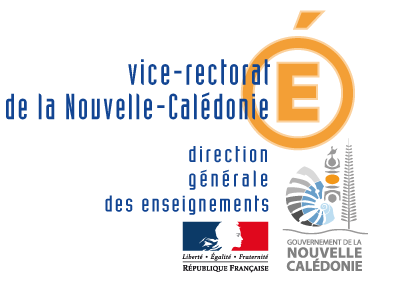 2020-2023FICHE ACTION  2020ÉTABLISSEMENT DE LA PROVINCE :                 Îles                                    Nord                                  Sud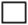 Nom de l’établissement : COLLEGE LOUIS LEOPOLD DJIET BOURAILNature de la demande :             Création                    	  Reconduction  AmbitionDévelopper l'identité de l'Ecole CalédonienneConstruire une citoyenneté ouverte et responsableDévelopper l'identité de l'Ecole CalédonienneRenforcer l'éducation culturelle artistique et scientifiqueDévelopper l'identité de l'Ecole CalédonienneDévelopper la connaissance de l'histoire, de la culture et des langues des communautés de la Nouvelle-CalédonieConsidérer la diversité des publics pour une école de la réussiteGarantir à chaque élève, de l’école jusqu’au lycée, l'acquisition d'un socle de connaissances, compétences et valeursConsidérer la diversité des publics pour une école de la réussiteConstruire un parcours individuel de formation et d'orientation adapté à chaque élève et développer des stratégies d'apprentissage adaptée à leurs potentialités et à leur difficultéConsidérer la diversité des publics pour une école de la réussiteFavoriser l'innovation pédagogiqueConsidérer la diversité des publics pour une école de la réussiteRéduire les inégalités ou les écarts de performance selon les origines sociales ou culturelles, géographiques, de genreConsidérer la diversité des publics pour une école de la réussiteVaincre le décrochage ScolaireAncrer l'Ecole dans son environnement, un climat scolaire au service de l'épanouissement de l'élèveDévelopper les liens avec les familles et les partenariats institutionnelsAncrer l'Ecole dans son environnement, un climat scolaire au service de l'épanouissement de l'élèveVeiller au maintien d'un environnement scolaire propice au bien-être et à la réussite des élèves et des personnelsAncrer l'Ecole dans son environnement, un climat scolaire au service de l'épanouissement de l'élèveFavoriser une scolarité sereine dans un climat de confianceOuvrir l'Ecole sur la région Océanie et le MondeOuvrir l’établissement au monde économique, social, coutumier et associatif, et à l’international Ouvrir l'Ecole sur la région Océanie et le MondeDévelopper la pratique des langues et la connaissance des cultures étrangères Ouvrir l'Ecole sur la région Océanie et le MondeDévelopper la mobilité des élèves et des personnels en renforçant les partenariats à l’internationalOuvrir l'Ecole sur la région Océanie et le MondePromouvoir le développement des usages du numérique et des nouvelles technologies dans les apprentissages et pour les élèves1 -Intitulé de l’action :           Journée sécurité routière en direction des élèves de 5e 1 -Intitulé de l’action :           Journée sécurité routière en direction des élèves de 5e 2 –Diagnostique, objectif recherché, compétences travaillées :2 –Diagnostique, objectif recherché, compétences travaillées :2 –Diagnostique, objectif recherché, compétences travaillées :2 –Diagnostique, objectif recherché, compétences travaillées :2 –Diagnostique, objectif recherché, compétences travaillées :* Le risque routier constitue la première cause de mortalité chez les jeunes de plus de 10 ans. D’où l’importance d’inculquer aux élèves des notions du code de la route pour lutter contre ce fléau. Pour mener à bien cette mission, il s’avère justement que la période de la scolarité au collège représente un moment privilégié.* Sensibiliser nos collégiens sur les dangers de la route et, d’autre part, leur inculquer les, savoir et savoir-faire, pour qu’ils deviennent des usagers (piétons, cyclistes, scootéristes, passagers de véhicule, de transport en commun, etc.) responsables, et respectueux des règles du code de la route.  Apprendre aux élèves les bons gestes et réflexes à avoir et à faire lorsqu’ils arrivent sur un accident routier. Les initier aussi à évacuer rapidement un bus scolaire en feu. Boire, se droguer ou conduire, il faut choisir.   * Aider les élèves de 5ème et de 3ème à préparer l’attestation scolaire sécurité routière (ASSR) de niveaux 1 et 2. * Le risque routier constitue la première cause de mortalité chez les jeunes de plus de 10 ans. D’où l’importance d’inculquer aux élèves des notions du code de la route pour lutter contre ce fléau. Pour mener à bien cette mission, il s’avère justement que la période de la scolarité au collège représente un moment privilégié.* Sensibiliser nos collégiens sur les dangers de la route et, d’autre part, leur inculquer les, savoir et savoir-faire, pour qu’ils deviennent des usagers (piétons, cyclistes, scootéristes, passagers de véhicule, de transport en commun, etc.) responsables, et respectueux des règles du code de la route.  Apprendre aux élèves les bons gestes et réflexes à avoir et à faire lorsqu’ils arrivent sur un accident routier. Les initier aussi à évacuer rapidement un bus scolaire en feu. Boire, se droguer ou conduire, il faut choisir.   * Aider les élèves de 5ème et de 3ème à préparer l’attestation scolaire sécurité routière (ASSR) de niveaux 1 et 2. * Le risque routier constitue la première cause de mortalité chez les jeunes de plus de 10 ans. D’où l’importance d’inculquer aux élèves des notions du code de la route pour lutter contre ce fléau. Pour mener à bien cette mission, il s’avère justement que la période de la scolarité au collège représente un moment privilégié.* Sensibiliser nos collégiens sur les dangers de la route et, d’autre part, leur inculquer les, savoir et savoir-faire, pour qu’ils deviennent des usagers (piétons, cyclistes, scootéristes, passagers de véhicule, de transport en commun, etc.) responsables, et respectueux des règles du code de la route.  Apprendre aux élèves les bons gestes et réflexes à avoir et à faire lorsqu’ils arrivent sur un accident routier. Les initier aussi à évacuer rapidement un bus scolaire en feu. Boire, se droguer ou conduire, il faut choisir.   * Aider les élèves de 5ème et de 3ème à préparer l’attestation scolaire sécurité routière (ASSR) de niveaux 1 et 2. * Le risque routier constitue la première cause de mortalité chez les jeunes de plus de 10 ans. D’où l’importance d’inculquer aux élèves des notions du code de la route pour lutter contre ce fléau. Pour mener à bien cette mission, il s’avère justement que la période de la scolarité au collège représente un moment privilégié.* Sensibiliser nos collégiens sur les dangers de la route et, d’autre part, leur inculquer les, savoir et savoir-faire, pour qu’ils deviennent des usagers (piétons, cyclistes, scootéristes, passagers de véhicule, de transport en commun, etc.) responsables, et respectueux des règles du code de la route.  Apprendre aux élèves les bons gestes et réflexes à avoir et à faire lorsqu’ils arrivent sur un accident routier. Les initier aussi à évacuer rapidement un bus scolaire en feu. Boire, se droguer ou conduire, il faut choisir.   * Aider les élèves de 5ème et de 3ème à préparer l’attestation scolaire sécurité routière (ASSR) de niveaux 1 et 2. * Le risque routier constitue la première cause de mortalité chez les jeunes de plus de 10 ans. D’où l’importance d’inculquer aux élèves des notions du code de la route pour lutter contre ce fléau. Pour mener à bien cette mission, il s’avère justement que la période de la scolarité au collège représente un moment privilégié.* Sensibiliser nos collégiens sur les dangers de la route et, d’autre part, leur inculquer les, savoir et savoir-faire, pour qu’ils deviennent des usagers (piétons, cyclistes, scootéristes, passagers de véhicule, de transport en commun, etc.) responsables, et respectueux des règles du code de la route.  Apprendre aux élèves les bons gestes et réflexes à avoir et à faire lorsqu’ils arrivent sur un accident routier. Les initier aussi à évacuer rapidement un bus scolaire en feu. Boire, se droguer ou conduire, il faut choisir.   * Aider les élèves de 5ème et de 3ème à préparer l’attestation scolaire sécurité routière (ASSR) de niveaux 1 et 2. 3 -Descriptif de l’action, dispositif (prenant en compte EPI, AP, EE, TPE, activités périscolaires…) :3 -Descriptif de l’action, dispositif (prenant en compte EPI, AP, EE, TPE, activités périscolaires…) :3 -Descriptif de l’action, dispositif (prenant en compte EPI, AP, EE, TPE, activités périscolaires…) :3 -Descriptif de l’action, dispositif (prenant en compte EPI, AP, EE, TPE, activités périscolaires…) :3 -Descriptif de l’action, dispositif (prenant en compte EPI, AP, EE, TPE, activités périscolaires…) : Dans le cadre du comité d’éducation à la santé et la citoyenneté (CESC) et du conseil de vie collégienne (CVC), Organisation en fin d’année scolaire, plus précisément, au mois de novembre d’une journée sécurité routière avec différents ateliers animés par des intervenants extérieurs (pompiers, gendarmerie, sécurité routière, infirmières, auto écoles …) et nos personnels de santé(infirmières) et de la vie scolaire (CPE, Adjoint d’Education) pour les classes de 5èmecollège et SEGPA. Dans le cadre du comité d’éducation à la santé et la citoyenneté (CESC) et du conseil de vie collégienne (CVC), Organisation en fin d’année scolaire, plus précisément, au mois de novembre d’une journée sécurité routière avec différents ateliers animés par des intervenants extérieurs (pompiers, gendarmerie, sécurité routière, infirmières, auto écoles …) et nos personnels de santé(infirmières) et de la vie scolaire (CPE, Adjoint d’Education) pour les classes de 5èmecollège et SEGPA. Dans le cadre du comité d’éducation à la santé et la citoyenneté (CESC) et du conseil de vie collégienne (CVC), Organisation en fin d’année scolaire, plus précisément, au mois de novembre d’une journée sécurité routière avec différents ateliers animés par des intervenants extérieurs (pompiers, gendarmerie, sécurité routière, infirmières, auto écoles …) et nos personnels de santé(infirmières) et de la vie scolaire (CPE, Adjoint d’Education) pour les classes de 5èmecollège et SEGPA. Dans le cadre du comité d’éducation à la santé et la citoyenneté (CESC) et du conseil de vie collégienne (CVC), Organisation en fin d’année scolaire, plus précisément, au mois de novembre d’une journée sécurité routière avec différents ateliers animés par des intervenants extérieurs (pompiers, gendarmerie, sécurité routière, infirmières, auto écoles …) et nos personnels de santé(infirmières) et de la vie scolaire (CPE, Adjoint d’Education) pour les classes de 5èmecollège et SEGPA. Dans le cadre du comité d’éducation à la santé et la citoyenneté (CESC) et du conseil de vie collégienne (CVC), Organisation en fin d’année scolaire, plus précisément, au mois de novembre d’une journée sécurité routière avec différents ateliers animés par des intervenants extérieurs (pompiers, gendarmerie, sécurité routière, infirmières, auto écoles …) et nos personnels de santé(infirmières) et de la vie scolaire (CPE, Adjoint d’Education) pour les classes de 5èmecollège et SEGPA.4 – Critères d’évaluation, indicateurs de réussite :4 – Critères d’évaluation, indicateurs de réussite :4 – Critères d’évaluation, indicateurs de réussite :4 – Critères d’évaluation, indicateurs de réussite :4 – Critères d’évaluation, indicateurs de réussite :Nombre d’élèves inscrits à l’atelier. L’assiduité aux séances de préparation de l’ASSR1. Réussite aux tests de contrôle continu. Implication et motivation des participants. Résultats de l’ASSR1 et 2Nombre d’élèves inscrits à l’atelier. L’assiduité aux séances de préparation de l’ASSR1. Réussite aux tests de contrôle continu. Implication et motivation des participants. Résultats de l’ASSR1 et 2Nombre d’élèves inscrits à l’atelier. L’assiduité aux séances de préparation de l’ASSR1. Réussite aux tests de contrôle continu. Implication et motivation des participants. Résultats de l’ASSR1 et 2Nombre d’élèves inscrits à l’atelier. L’assiduité aux séances de préparation de l’ASSR1. Réussite aux tests de contrôle continu. Implication et motivation des participants. Résultats de l’ASSR1 et 2Nombre d’élèves inscrits à l’atelier. L’assiduité aux séances de préparation de l’ASSR1. Réussite aux tests de contrôle continu. Implication et motivation des participants. Résultats de l’ASSR1 et 25- acteursNomPrénomGradeDisciplinePilote de l’actionBEGEJEANNY CLAUDECPEVIE SCOLAIRE- Vie scolaire- Pompiers- Gendarmerie- Auto- EcoleMARCIASSTEPHANIEAEVie scolaire6- Niveau des élèves concernésNombreTous les élèves de 5e 707 - Partenaires extérieurs sollicités :(Nombre et qualité)Internat provincial, Mission d’insertion jeunesse (MIJ), Gendarmerie, Auto-école, Mairies, Gouvernement, Province sud, Associations de victimes des accidents de la route, l’Association des parents d’élèves, le Foyer socio-éducatif, Vice Rectorat, CIO , Pompiers, Prévention routière, Dispensaire de Bourail, urgentiste, association de drift, Durée prévue de l’action ou fréquence : 1 journée au mois de Novembre chaque année. 